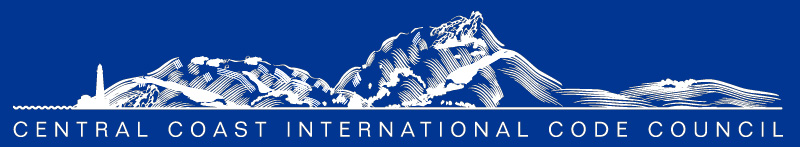 AGENDAMonthly CCC ICC Chapter Meeting		Location:  SLO Library Community Room                                                                                              421 S. McClelland Street, Santa Maria December 7, 2023, at 8:00 am			      			Microsoft Teams: 1-323-457-5183										Conference ID: 758 197 302#8:00 am- Self-Introductions – Turn on those webcams we love to see your smiles.Program:   Pre-approved ADU designs for several local jurisdictions with Ryan Brockett and Richard Avila. Showcasing Santa Maria with CDD Director Chuen Wu.Approval of the minutes  Approval of minutes from November 2, 2023 Announcements & CommunicationPlease check our website for all updates, communications, local job postings, etc.: https://centralcoasticc.com/Visit and follow our LinkedIn page - https://www.linkedin.com/company/central-coast-icc/CEC update from Amie Brousseau3C-REN updates from Jordan -  https://www.3c-ren.org/   ICC update from Karyn -  https://www.iccsafe.org/advocacy/gr-monthly-update/AIA Update from Greg Wynn - https://aiacentralcoast.org/ CALBO Update from Ian LivingstonNew Business2024 Board nominations – Secretary Position: Jessica Hanneman – Bureau VeritasTreasurer Position: Richard Avila – County of San Luis ObispoMember survey to be sent out – Help us guide your 2024 Board!Code discussion topics: Open forum, roundtable What additional trainings would you be interested in? Let us know and we’ll get on it!Local job opportunities: Send us your job postings and we’ll post them on our website and LinkedIn page.Please share your interesting topics, important events, unique projects, and new industry trends for us to post on our Chapter LinkedIn page.Unfinished BusinessCCCICC and AIA collaboration – Working on affiliate membership MOU with AIAOfficers ReportsPresident: 		Mark Sadowski Vice President: 	Dena PaschkeTreasurer: 		Jesse BarronSecretary: 		Mackenzie RamseyPast President:	Rafael CornejoCommittee ReportsEducation Committee Chair: 		Mark Sadowski Scholarship Committee Chair: 	Sylvia AldanaWeb Site Committee Chair: 		Mackenzie RamseyMembership & Outreach Chair:	Joe ChaoSocial Committee Chair:		Bill FitzpatrickCode Change Committee		Roy HarthornCOMMITTEES:  The committees can only do what we as a group collectively help them do!  If you have an interest in volunteering to support the Chapter in any capacity, please let us know what interests you have, and we can assign a function that best suits your strengths.Code Change Committee: 	Roy HarthornEducation: 			Mark SadowskiWebsite:			Mackenzie RamseyMembership & Outreach: 	Joe ChaoScholarship: 			Sylvia Aldana; Brian Cowen; Elizabeth Szwabowski; Bryan SpainSocial:		  		Bill FitzpatrickAdjournment – We truly appreciate you taking the time to join us today! Your continued investment and support in this Chapter is an essential part of what keeps us connected and thriving together!